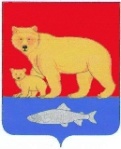 Администрация Карагинского муниципального районаП О С Т А Н О В Л Е Н И Е   ПРОЕКТ«____» декабря 2012 года № _____О внесении изменений и дополнений в постановление Главы Карагинского муниципального района№ 265 от 12.11.12г. «О передаче имущества муниципальногобюджетного учреждения здравоохранения«Карагинская центральная районнаябольница» Карагинского муниципальногорайона из муниципальной собственности Карагинского муниципального района в государственную собственность Камчатского края»	Руководствуясь Положением «О порядке управления и распоряжения имуществом, находящимся в муниципальной собственности Карагинского муниципального района», утвержденным Советом депутатов Карагинского муниципального района № 64 от 24.05.2012г., в связи с приобретением основных средств для нужд МБУЗ «Карагинская ЦРБ», списанием основных средств в связи с непригодностью дальнейшего использованияПОСТАНОВЛЯЮ:	1. Внести изменения и дополнения в постановление Главы Карагинского муниципального района № 265 от 12.11.12г. «О передаче имущества муниципального бюджетного учреждения здравоохранения «Карагинская центральная районная больница» Карагинского муниципального района из муниципальной собственности Карагинского муниципального района в государственную собственность Камчатского края»:Исключить из Перечня имущества приложения № 1 к вышеуказанному постановлению транспортные средства:- Автомобиль УАЗ 31-52 № 14-79, год ввода – 1992;- Автомобиль УАЗ 39-62, год ввода – 2001; - Автомобиль УАЗ (двигатель 24М), год ввода – 1981; - Автомобиль ГАЗ-322174-35, год ввода – 2006;- Автомобиль УАЗ-39623 VIN XU629890070002302, год ввода – 2008.1.2. Включить в Перечень имущества приложения № 1 к вышеуказанному постановлению недвижимое имущество:- жилое помещение по адресу: п.Оссора, ул.Лукашевского, д.11, кв.11;- жилое помещение по адресу: п.Оссора, ул.Центральная, д. 22, кв.3. 1.3. Заменить в Перечне имущества приложения №1 вышеуказанного постановления пункта «Особо ценное движимое имущество (кроме транспортных средств) текст «в количестве 141 ед. балансовой стоимостью 41 790 105,4 рублей» на текст следующего содержания « в количестве 188 ед. балансовой стоимостью 45 333 946,45 рублей».1.4. Дополнить пункт 2 вышеуказанного постановления текстом «Приложение № 2».     	2. Контроль за исполнением настоящего постановления возложить на Заместителя Главы Карагинского муниципального района - Руководителя Комитета по управлению муниципальным имуществом и жилищно-коммунального хозяйства администрации Карагинского муниципального района Швеца В.В.	3. Разместить настоящее постановление на официальном сайте администрации Карагинского муниципального района в сети Интернет.Глава Карагинского муниципального района					Н.П.РидченкоИсполнила Архипова Ю.В.Согласовано: Правовой отдел							Н.А.ЩербинаРуководитель Комитета								В.В.Швец	Комитет – 3, ЦРБ – 1. 		Приложение № 2 кПостановлению Главы Карагинского муниципального района№ ____ от ___________________ 2012г.ПЕРЕЧЕНЬ
муниципальных учреждений как имущественных комплексов, предлагаемых к передаче из муниципальной собственности Карагинского муниципального района в государственную собственность Камчатского краяПолное наименование организацииАдрес места нахождения организации, ИНН организации1. Муниципальное бюджетное учреждение здравоохранения «Карагинская центральная районная больница»688700, Камчатский край, Карагинский район, п.Оссора, ул.Строительная, 5ИНН 8203000667